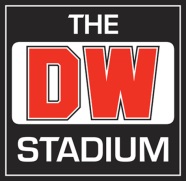 Casual Bar and Waiting StaffThe DW are recruiting casual bar and waiting staff to work in the hospitality lounges for football and rugby match days as well as non- match day events such as weddings and party nights providing our clients with an excellent food and beverage service.The position will encompass the following roles and responsibilities:Set up, service and cleanliness of all work areasDealing directly face to face with clients, ensuring that all their individual requirements are being met either serving food or beverage. Providing Beverage and Food Service in line with daily requirements throughout the game.Setting up of bar area ready for service.Clearing down of work area at the end of the shift.Restocking of the bar area in accordance with stock rotation.Friendly but formal approach is required for this particular Lounge.The successful candidate will have the following skills, competencies and qualifications:Previous experience of Bar/Food service is essentialProven customer service skills Previous experience of cash handling Smart appearance, with a warm, friendly but professional attitude towards the clients. Understanding of food hygiene – training will be providedAbility to work effectively in a team and take initiative when required to do so.To apply for the position please complete the application form to jobs@wiganathletic.com or via post to HR, DW Stadium, Loire Drive, Wigan, WN5 0UZClosing date for applications is midnight on 1st July 2018Wigan Football Company Limited is committed to the principle of equal opportunity in employment and its employment policies for recruitment are designed to ensure that no job applicant or employee receives less favourable treatment on the grounds of age, disability, gender re-assignment, marriage and civil partnerships, pregnancy and maternity, race, religion or belief or sex and sexual orientation.